COMMENT CONSTITUERVOTRE DOSSIER DE CANDIDATURE EN DOCTORAT ?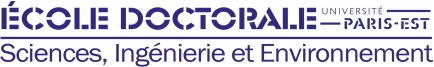 DOSSIER DE CANDIDATURE AU DOCTORAT ANNEE 2019/2020FICHE  CANDIDAT	Nom	: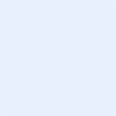 Prénom	:Sexe	: F	- MAdresse	:Code postal :		Ville	: Pays	:Date et lieu de naissance - né(e) le : Cliquez ici pour entrer une date.	Nationalité : à (ville) :	- (Pays) :Numéro INE	:(Numéro se trouvant sur votre relevé de notes du bac ou du Master Français)	1-	- 2 -E-mail : 1-	- 2 -FORMATIONS ANTERIEURES(Indiquez les diplômes [y compris le baccalauréat], les établissements et les années d'obtention)FICHE  1 -  DOCT ORAT  EN  PREPARAT I ON	 	SPECIALI TE	1 seul choix :Obtention du Master :	Oui	-	En cours	-   Demande de dispense	(compléter fiche C) (ou diplôme d’ingénieur) 	ENCADREMENT DE THESE	Sujet de la thèse :Directeur de thèse : Nom/prénomNombre de thèses encadrées : A préciserHDR : A préciser Doctorat d’état : A préciser Domaine : Date d’obtention : / / /Laboratoire d'accueil : A préciser : Adresse :E-mail : 	THESE EN COTUTELLE	Attention ! La convention de cotutelle devra être signée durant la 1ère année de thèseNon	Oui	-	Avec quel pays :Si oui	: Paiement des frais de scolarité :	En France  -	Dans le pays de la cotutelleFICHE  2 -  PROJET  DE  RECHERCHE	En vue de la préparation du Doctorat de l’Université Paris-Est à compter du 1er Octobre 2019FICHE  3 -  PROJET  PROFESSI ONNEL	Le candidat décrit en une demi-page comment les trois années de thèse s’inscrivent dans son projet professionnel :ENCADREMENT SCIENTIFIQUE DU TRAVAIL DE RECHERCHENom du directeur de thèse :Autres chercheurs participant à l'encadrement de la recherche :dans le  laboratoire :à l'extérieur du laboratoire :FICHE  4 -  FINANCEMENT  DE  L A  T HESE	A compléter avec le Directeur de thèse.Indiquer ici si un financement public total de la thèse est sollicité ou acquis (indiquer lequel) ou si la thèse est cofinancée par un contrat avec une entreprise (indiquer laquelle).Dates du 1er financement :		Début  /  /   /  Fin   /   /   / Dates du 2nd financement :	Début    /   /   /  Fin    / /  /   Si financements acquis, joindre les documents justificatifs. 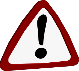 Commentaires :FICHE  5 -  AVI S  DU  DI RE CT EUR  DE  T HES E	Sur le programme de recherche ci-joint (Aptitudes du candidat, intérêt du sujet, plan de travail)Avis :NOM - Prénom :Fait à :	le / / /Signature : 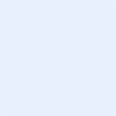  	AVI S DU DI RE CT EUR DE L AB ORAT OI RE	Avis sur le candidat, l’accueil et le financementNom du Laboratoire : Avis :NOM - Prénom :Fait à :	le / / /Signature : 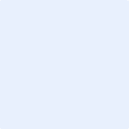 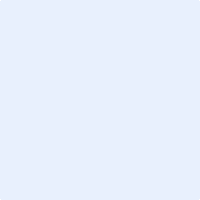 FICHE  A -  AVIS  RESPONSABLE  MEMOIRE  MASTER	APPRECIATION GENERALE SUR LE CANDIDAT ET EN PARTICULIER APPRECIATION SUR SES APTITUDES A LA RECHERCHE COMPTE TENU DU SUJET DE THESE ENVISAGÉCe formulaire vous est adressé par l’étudiant dont vous êtes responsable du mémoire de master et qui candidate sur le sujet de thèse :Veuillez renvoyer ce document RAPIDEMENT à l’École Doctorale ed-sie@univ-paris-est.frLe sujet du mail doit avoir le format suivant : « FICHE A - Nom de l’étudiant - Laboratoire d’accueil en thèse »Nom de l’étudiant :Avis :Nom - Prénom - Fonction : Fait à	Date : / / /FICHE  B -  AVIS  RESPONSABLE  MASTER	APPRECIATION GENERALE SUR LE CANDIDAT ET EN PARTICULIER APPRECIATION SUR SES APTITUDES A LA RECHERCHE COMPTE TENU DU SUJET DE THESE ENVISAGÉCe formulaire vous est adressé par l’étudiant dont vous êtes responsable de master et qui candidate sur le sujet de thèse :Veuillez renvoyer ce document RAPIDEMENT à l’École Doctorale ed-sie@univ-paris-est.frLe sujet du mail doit avoir le format suivant : « FICHE B - Nom de l’étudiant - Laboratoire d’accueil en thèse »Nom de l’étudiant :Avis :Nom - Prénom - Fonction : Fait à	Date : / / /FICHE  c-  DEMANDE  DI SPENSE  DE  MASTER	Nom de l’étudiant :Sollicite une dispense de Master en vue de l’inscription en Thèse du doctorat.Intitulé du doctorat :Date :    /  /  /	Signature du candidat : 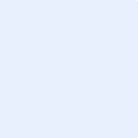 Le Directeur de l'école doctorale de :Après avis du directeur de thèse pressenti par le candidat,donne un AVIS :	FAVORABLE	DÉFAVORABLEDate : / / / Signature :PIECES A FOURNIR OBLIGATOIREMENTCopie du Diplôme justifiant de l’équivalence de MasterCopie du projet de fin d’étude ou mémoireListe des publications et des participations à des congrèsExposé des motifs justifiant la dispense par le directeur de thèse pressenti1COMPLETERFiche Candidat + Fiches 1 / 2 / 3 / 42FAIRE SIGNEREt compléter la fiche 5 par votre Directeur de thèse et Directeur de laboratoire d’accueil3TRANSMETTREAvant le 31 mai 2019Pour  la 1ère session  d’audition - 17  et  18 juin  2019 Avant le 31 aout 2019Pour la 2ème session d’audition - Date à déterminerUniquement par voie électronique à l’adresse ed-sie@univ-paris-est.frL’objet du mail devra être intitulé comme suit :« DOSSIER SIE-nom de l’étudiant-labo d’accueil »L’ensemble du dossier de candidature doit être fourni en un seulfichier attaché sous format PDF.Tout dossier incomplet ne sera pas étudié. Vérifiez donc qu’il comprend toutes les pièces requises c’est-à-dire :Toutes les fiches : fiche candidat + fiches 1, 2, 3, 4 et 5 dûment complétéesCurriculum vitae détailléCopies des diplômes obtenus : Bac + Diplôme d’ingénieur/Master- traduction des diplômes étrangersSi demande de dérogation de Master, compléter la Fiche CRelevé des notes : Master (ou diplôme d’ingénieur).Copie de votre pièce d’identité + ancienne carte étudiantDocument justifiant votre financement de thèse (si financement acquis)4ENVOYERFiche A à votre responsable de mémoire de master  Fiche B à votre responsable de masterDiplômeAnnéeEtablissement - VillePays1234ChimieGéotechniqueSciences de l’Univers et EnvironnementGénie CivilMécaniqueSciences des MatériauxGénie CôtierMécanique des fluidesSciences et Techniques de l’EnvironnementGénie des ProcédésPhysiqueStructures et MatériauxGéomatériauxSciences de l’ingénieurThermiqueType de financementsMontant Mensuel en €NETType de contratEmployeurOrigine des fondsNombre de mois financésFinancements Acquis ou demande de financementsENPCA préciserUPECA préciserUPEMA préciserIFSTTARA préciserCIFREA préciserAUTRE :A préciserA préciser